				Månadsbrev nr 1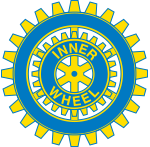 				Verksamhetsåret 2020/21KARLSTAD IWC			Karlstad 2020-09-22Distrikt 234Sverige				Årets tema: Lead the change				IIW-president: Bina VyasKlubbpresident: Susanne Hellberg Togner
Älvgatan 1, 652 25 Karlstad, mobil 070-323 86 73, e-post susanne@eskatt.seKlubbsekreterare: Susanne Domeij
Kasernhöjden 11B, 653 39 Karlstad, mobil 070-660 72 33, e-post susanne.domeij@gmail.comKlubbmästare: Maria Branzell
Bjurbäcksgatan 10, 654 55 Karlstad, mobil 0708-85 29 06, e-post maria.schmidtbranzell@telia.comReferat från månadsmötet 22 september Karolinen, Ejdern 2Ljuset tänds för Inner Wheels ledord och värdegrund; vänskap, hjälpsamhet, och internationell förståelse. Eftersom mötet inte är ett vanligt månadsmöte har vi inte bjudit in några gäster och vi välkomnar våra 21 anmälda medlemmar.Information från DistriktetRådets verkställande utskott önskar att man håller regelbundna kontakter under hösten. Ewa Jägewall, Sveriges Inner Wheel Rådets president, planerar möten med distriktspresidenterna som i sin tur informerar presidenterna i klubbarna, Rådssekreterare Rose-Marie kontaktar distriktssekreterarna som informerar klubbsekretarna, detsamma med skattmästarna. Målet under verksamhetsåret är ”IW i tiden – för IW:s framtid” Vår distriktspresident trycker på att för att vi ska bli framgångsrika måste vi känna till vår historia. Finns bildspel på vår hemsida. Vad vill du som medlem få ut av Inner Wheel? Vad kan du som medlem bidra med?Vår nya världspresident, Bina Vyas, ledord är ”Lead the change” som översatts av distriktet till ”Gå i spetsen för förändring”. Hon vill förändra, öka medlemsantalet med 5 i varje klubb, liksom antal klubbar i distriktet med 5. Hon vill initiera ungdomsutveckling för flickor 12-25 år, alltså redan i skolåldern, och ungdomsklubbar för åldern 18-25 år. Hennes budskap är ledarskap, målinriktning, kommunikation och att synas, inviga – informera – engagera! Hon har satt upp 7 mål vilka hon förväntar att vi ska klara av 6. Vi kommer alla att få Binas brev med denna info. Trelleborg IWC vann tävlingen om flest rekryterade nya medlemmar (10 st) tätt följt av Norrköping och Karlstad (7st).SIWR Inner Wheel - Sjal i tunt siden finns att beställa på hemsidan, gul eller blå för 300kr. Beställning hos klubbskattmästare senast 15 november. LokalfråganVi har bjudit in till ett årsmöte och eftersom vi känner att vi har en del information vi vill delge er och även återge i ett månadsbrev så håller vi idag ett månadsmöte. Vi har därför endast bokat kaffe och smörgås eftersom vi inte är så många. Cilla Nedéus berättar varför vi inte längre kan vara kvar på Residenset.  I Karlstad har man renoverat översta våningen och man upptäckte då en vattenskada och renoveringen blev dyrare än beräknat. Hyran höjdes för restaurangen och Amerikacentret. I våras ställdes alla arrangemang in och restaurangen gick i konkurs. Man har fått sälja ut inventarier från restaurangen och materialet från Amerikacentret finns numera på Arkivcentrum. Inner Wheel bildade en lokalgrupp som fick i uppgift att se på nya alternativ. Togs beslut om att hålla våra månadsmöten på Claessons på Karolinen. De kan erbjuda förtäring för cirka 120 kr och det finns möjlighet att köpa vin/öl. Mejl med information om detta skickades ut till medlemmarna i våras. Möten under höstenNya och gamla styrelsen träffades 11 augusti. Styrelsen diskuterade frågan om vi under rådande pandemi med covid-19 kan hålla månadsmöten i höst och vi beslutade att inte hålla några månadsmöten tillsvidare. Vi kommer självklart att följa de rekommendationer som Folkhälsomyndigheten ger och får vi andra indikationer så återkommer vi om när och hur vi ska kunna träffas. Vi hoppas verkligen att detta kan bli snart Styrelsen kommer fortsatt att träffas en gång i månaden, detta då vi inte är så många och enklare kan hålla avstånd, och vi kommer att skicka ut månadsbrev efter dessa möten med information från styrelsemöten och annan information som delgetts oss via mejl o dylikt till samtliga medlemmar. Insamling för välgörenhetÄven om vi inte håller månadsmöten, borde vi fortsatt kunna ge bidrag till våra behövande projekt. Hur ska vi peppa oss själva och övriga medlemmar att lämna bidrag? Ulla Britt kom med den lysande idén att ett bidrag om 100 kr ger en trisslott. Vi har beslutat att fortsatt ge bidrag till Garissa varannan gång, och vi tar tacksamt emot förslag på nationella projekt, även gärna lokala projekt, som vi kan ge bidrag där emellan. Bidrag sätts in på plusgirokonto 641587-1 och varje skänkt 100-lapp resulterar i en trisslott som levereras senare i höst. Kom ihåg att skriva ditt namn. Rapport distriktsskattmästareDistriktsskattmästare Ulla-Britt Wahlström rapporterade från digitalt distriktsskattmöte med rådsskattmästare. Viktigt fortsätta samla in bidrag, kom ihåg att skriva avsändare när man skänker pengar. Vi kan tillsvidare använda plusgiro 64 15 87-1.Motioner Vid månadsmötet fattades beslut angående motioner gällande ändring av IIWS stadgar inför Convention 2021. Närvarande medlemmar, 21 personer, röstade JA till de flesta av motionerna och röstade NEJ till två motioner, och avstod från att svara på tre motioner. Besluten har sammanställts, se bilaga, och skickats till vår distriktspresident Agneta Fimmerstad inför distriktsmötet den 3 oktober. Vad avser de tre motioner som vi inte fattat beslut om kommer distriktet att återkoppla med ett förtydligande så att vi kan fatta beslut, ja eller nej, framöver. Medlemsfrågor
Fem personer står i kö för medlemskap
Inger Dahlkvist
Ylva Öijer
Katarina Bergvall
Ann Zander
Lotta AnderssonDeras faddrar bör informera dem om situationen i klubben och att vi pga pandemin avvaktar med inval tills vidare.Distriktsårsmöte2020-10-03 hålls distriktsårsmöte på Lanna Lodge, Örebro. För att begränsa antalet deltagare är det endast delegater som får åka. Vår klubb representeras av Susanne Hellberg Togner och Yvonne Persson. Convention
Conventet som skulle gå av stapeln i mars 2021 i Jaipur i Indien är inställt. Eventuellt flyttas det till mars 2022. ÖvrigtVår hedersmedlem Koula Gille, född 1925-08-28, tackar så mycket för att vi uppmärksammat hennes bemärkelsedag. Gunilla Westerlind Ericsson har skickat oss ett kort med ett varmt och innerligt tack för födelsedagshälsningen. Hon fyllde 80 år i februari 2020.Anita Skogström för att vi skickat en hälsning att vi i IW finns där för henne efter hennes makes Björns bortgång (5 september 2020). Ingegerd Peterson har skickat ett tackkort för all omtanke efter Olles bortgång 20 februari 2020.Ordförande tackar för visat intresse och avslutar mötet. Karlstad den 22 september 2020Susanne Domeij
Klubbsekreterare